ΑΝΑΚΟΙΝΩΣΗ
Ο Δήμος Σαμοθράκης συνεχίζοντας τις προσπάθειες του για αναβάθμιση και βιωσιμότητα της εσωτερικής συγκοινωνίας του νησιού δημιουργεί τον συγκοινωνιακό φορέα όπως επιβάλλει η νομοθεσία με την αγορά τελευταίας τεχνολογίας λεωφορείου 20 θέσεων το οποίο θα ταξινομηθεί σαν αυτοκίνητο δημόσιας χρήσης.

Το λεωφορείο αυτό όντας ευέλικτο  και με χαμηλή κατανάλωση θα μπορεί να καλύπτει τις πολλαπλές ανάγκες στη διακίνηση μαθητών των σχολείων, των Κέντρων Δημιουργικής Απασχόλησης Παιδιών (ΚΔΑΠ), αλλά και των πολιτών κυρίως κατά τη χειμερινή περίοδο.

Με την καλύτερη λειτουργία και των τριών άλλων οχημάτων και κυρίως το μεγάλο λεωφορείο το οποίο γίνεται προσπάθεια να ενταχθεί κι αυτό σε φορέα, ο Δήμος πιστεύει ότι θα μπει σε πιο στερεές βάσεις η εσωτερική συγκοινωνία του νησιού για όλο το χρόνο θεωρώντας ότι στο μέλλον θα υπάρξουν και ανάλογα κίνητρα από την πολιτεία για ανανέωση του στόλου των λεωφορείων που σήμερα δυστυχώς απουσιάζουν παντελώς.


Σαμοθράκη  10/10/2013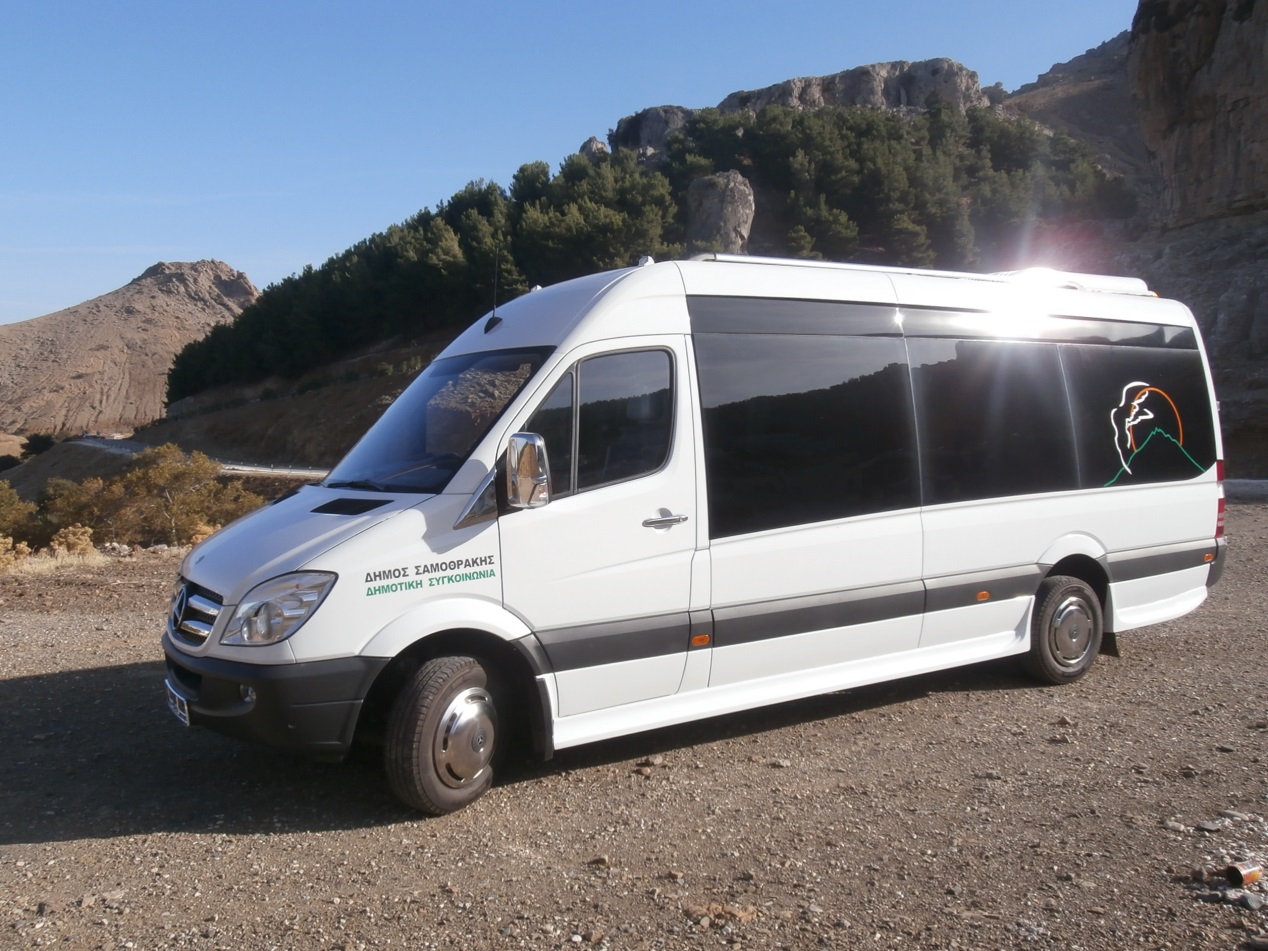 